IV Всероссийская студенческая научно-практическая конференция Молодежный научный потенциал в юриспруденции XXI века: от теории к практике Секция кафедры уголовного права и процесса «Актуальные проблемы защиты прав личности в международном и российском уголовном праве»Руководитель секции: Ирина Николаевна Крапчатова, к.ю.н., доцент, зав. Кафедрой уголовного права и процесса юридического факультета ИЭУП РГГУ (Российская Федерация, г. Москва)13 октября 2022 года состоялась IV Всероссийская студенческая научно-практическая конференция «Молодежный потенциал в юриспруденции XXI века: от теории к практике». На секции кафедры уголовного права и процесса были подняты важные теоретические и практические вопросы в рамках темы « Актуальные проблемы защиты прав личности в международном и российском уголовном праве». В рамках секции приняли участие студенты бакалавры 2 курса, 3 и 4 курсов (уголовно правовой профиль), а также магистранты 1 и 2 курсов (профиль «Защита прав личности в международном и российском уголовном праве».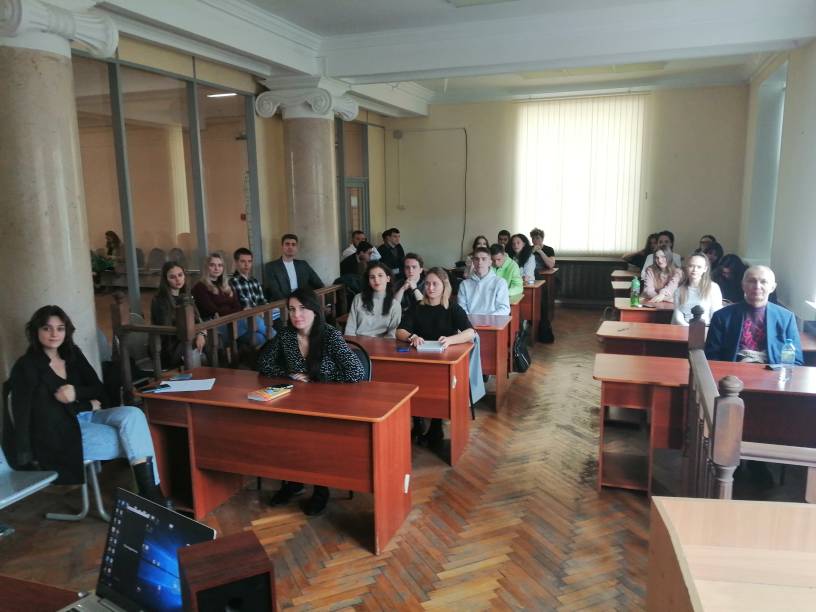 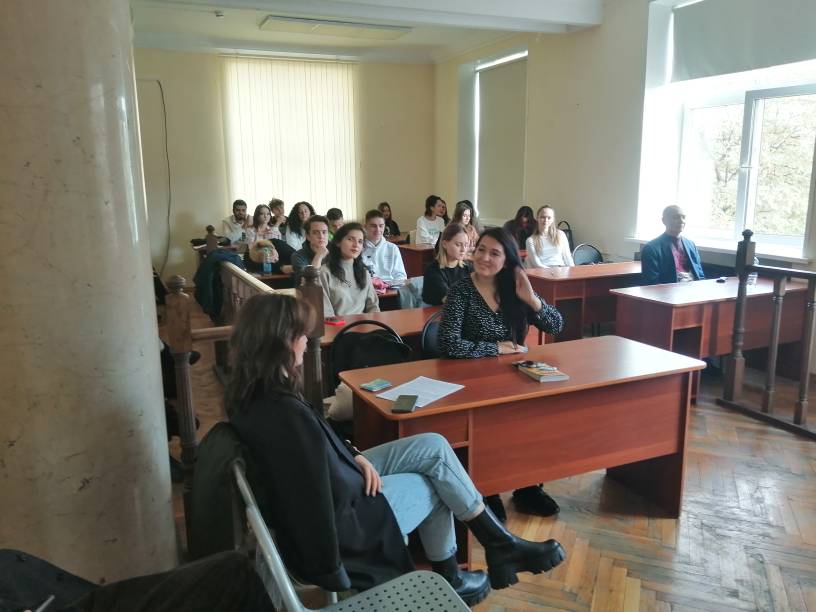 Были представлены следующие доклады:Кривцов Артем Сергеевич, магистрант 2 курса Юридического факультета ИЭУП РГГУ магистерская программа «Защита прав личности в международном и российском уголовном праве»Доклад на тему «Ювенальная юстиция: проблемы при проведении следственных действий с участием несовершеннолетних» 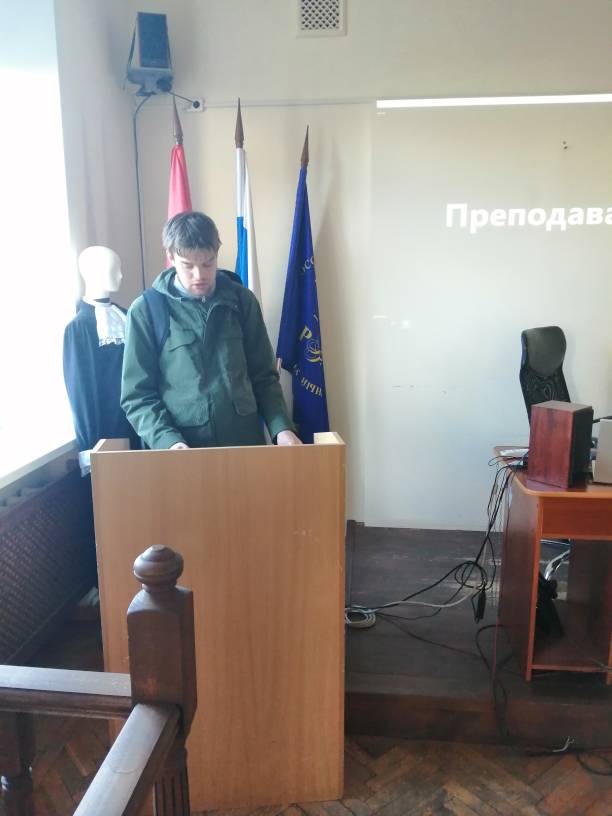 Басова Ева Сергеевна , студентка  3  курса Юридического факультета ИЭУП РГГУ уголовно-правового профиляДоклад  на тему «Необходимая оборона и условия ее правомерности»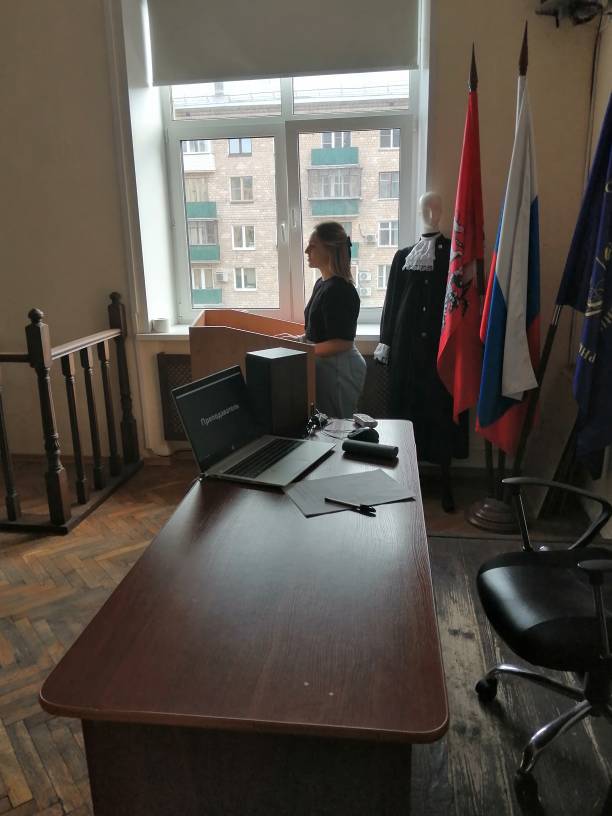 Короткий Игорь Игоревич, магистрант 2 курса Юридического факультета ИЭУП РГГУ магистерская программа «Защита прав личности в международном и российском уголовном праве»Доклад на тему «Проблемы обеспечения состязательности сторон при наложении ареста на имущество»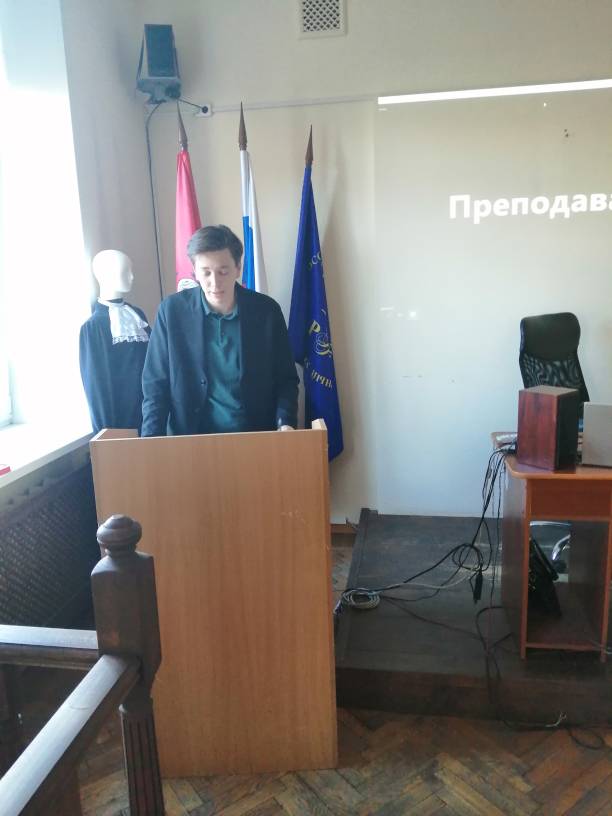 Журакулова Анастасия Камилевна, студентка 4 курса Юридического факультета ИЭУП РГГУ уголовно-правового профиля Доклад на тему «Интернет – преступность: уголовно-правовой и криминалистический аспекты»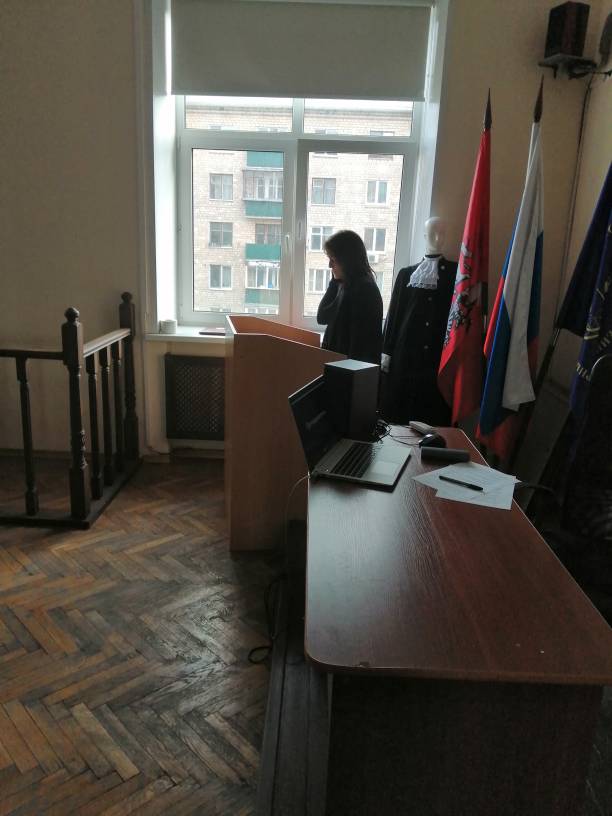 Гасанов Магомедзагир Умарасхабович, студент 3 курса Юридического факультета ИЭУП РГГУ уголовно-правового профиляДоклад на тему «Основные направления совершенствования деятельности по противодействию организованной преступности в Российской федерации» 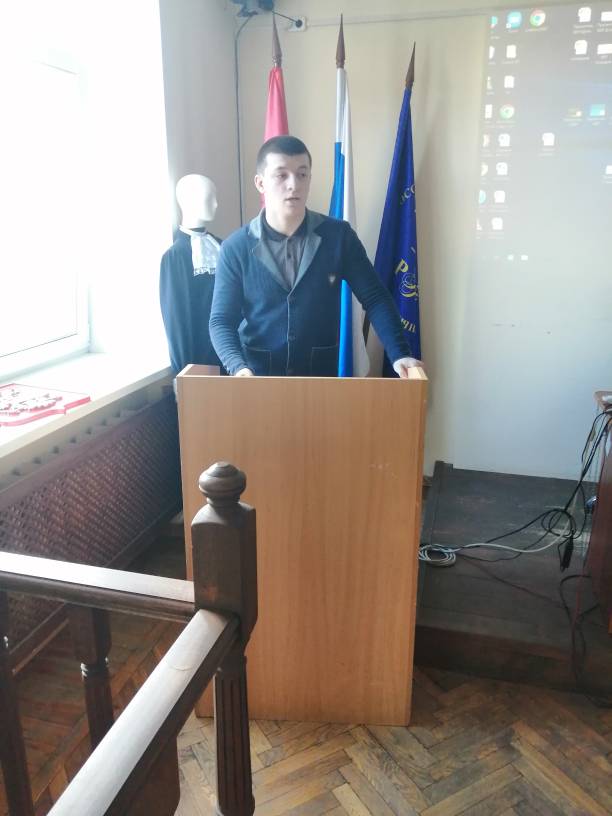 Исаев Никита Александрович, магистрант 2 курса Юридического факультета ИЭУП РГГУ магистерская программа «Защита прав личности в международном и российском уголовном праве»Доклад  на тему «,Юридические аспекты защиты прав человека в сети «Интернет»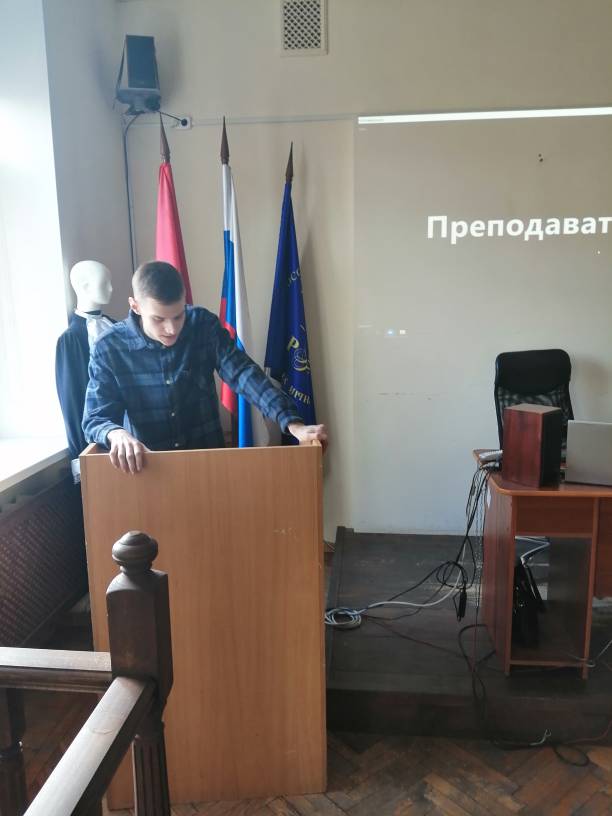 Нагибин Данил Андреевич, студент  4  курса Юридического факультета ИЭУП РГГУ уголовно-правового профиляДоклад на тему «Свидетельский иммунитет в уголовном процессе в Российской Федерации»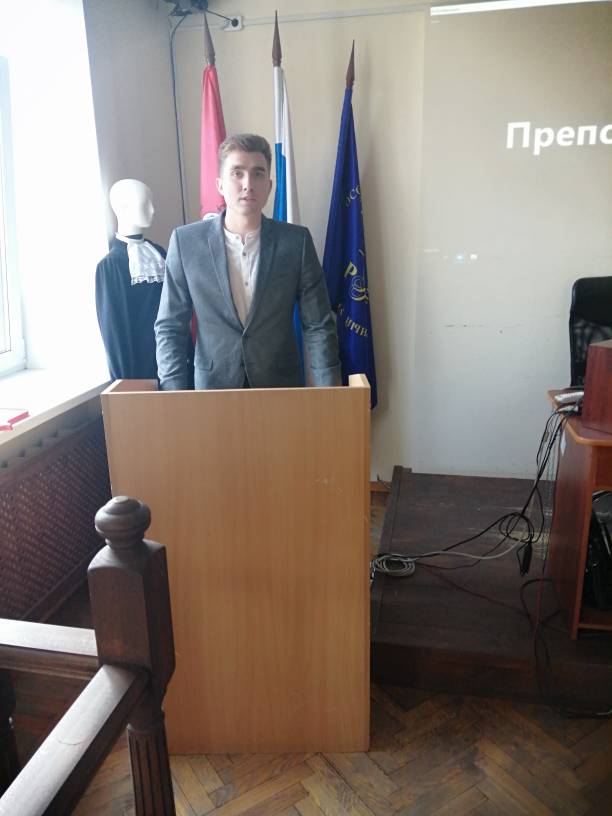 Тащи Петр Георгиевич, магистрант 2 курса Юридического факультета ИЭУП РГГУ магистерская программа «Защита прав личности в международном и российском уголовном праве»Доклад на тему «Присвоение и растрата как формы хищения: уголовно-правовой аспект»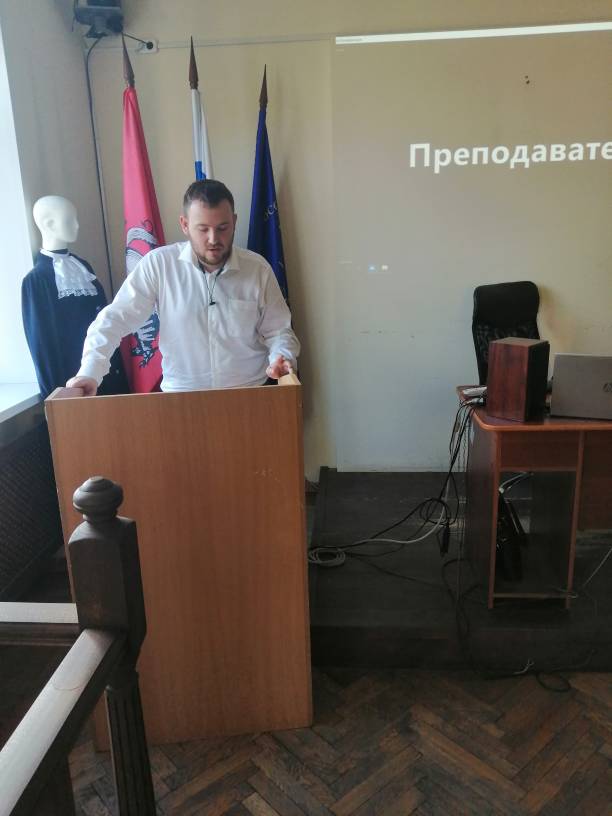 Баландина Вера Олеговна, студентка 4 курса Юридического факультета ИЭУП РГГУ уголовно-правового профиляДоклад на тему «Арест как вид уголовного наказания»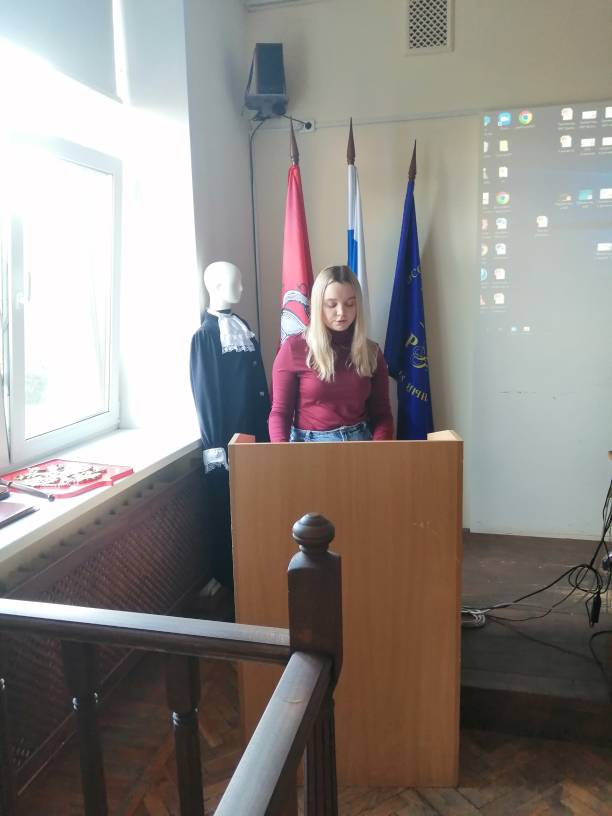 Гурбанов Эльнур Самир оглы, магистрант 2 курса Юридического факультета ИЭУП РГГУ магистерская программа «Защита прав личности в международном и российском уголовном праве»Доклад на тему «Уголовно-правовая характеристика преступлений, совершенных в состоянии алкогольного опьянения»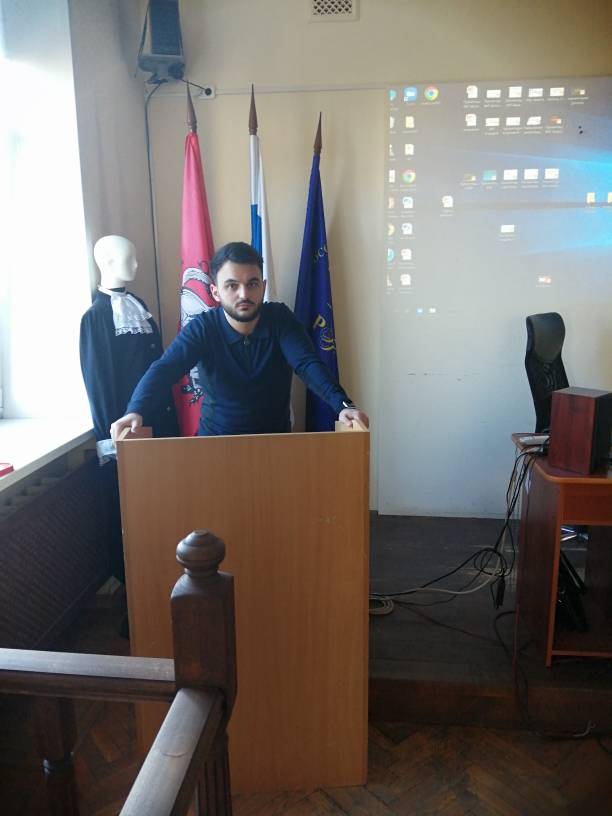 Бурякова Таисия Игоревна, студентка  4  курса Юридического факультета ИЭУП РГГУ, уголовно-правового профиляДоклад  на тему «Дефекты медицинской помощи: проблемы уголовно-правовой квалификации»Касарина Мария Алексеевна, студентка  3  курса Юридического факультета ИЭУП РГГУ, уголовно-правового профиляДоклад  на тему «Проблемы противодействия экстремизму в современных условиях» 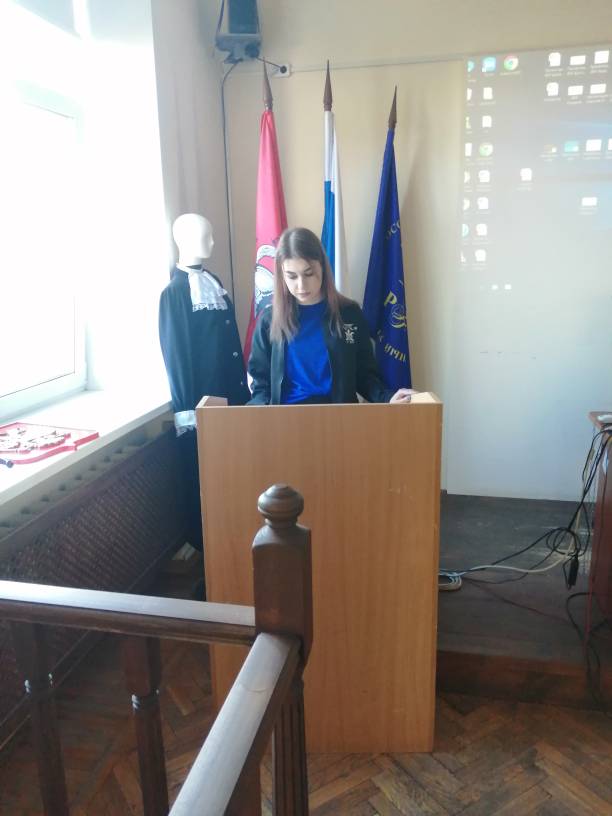 Малютин Егор Андреевич, студент 4 курса Юридического факультета ИЭУП РГГУ, уголовно-правового профиляДоклад на тему «Актуальные проблемы криминалистической идентификации огнестрельного оружия»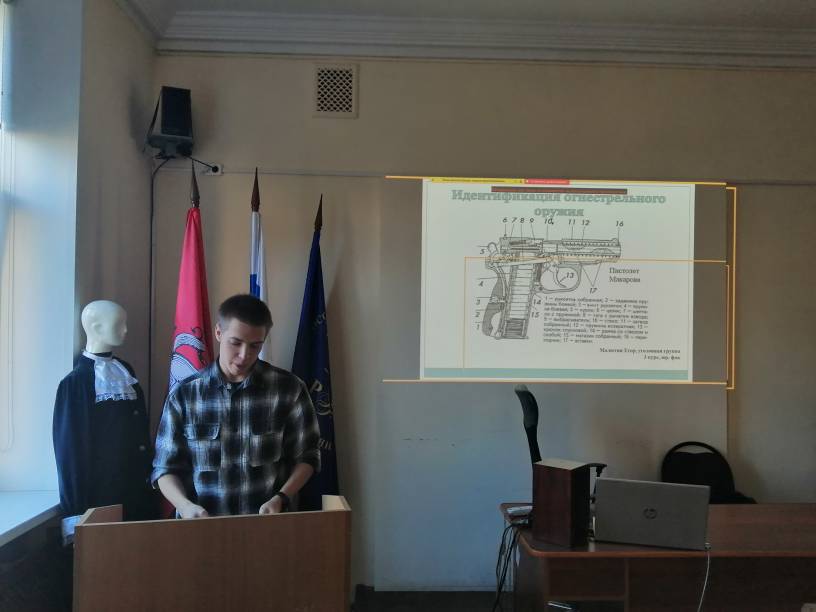 Карбовская Галина Андреевна, магистрант 2 курса Юридического факультета ИЭУП РГГУ магистерская программа «Защита прав личности в международном и российском уголовном праве»Доклад  на тему «Проблемы применения норм о необходимой обороне по УК РФ»По окончании были подведены итоги. Всем выступающим будут выданы сертификаты, подтверждающие их участие в проведенной III Всероссийской студенческой научно-практической конференции «Молодежный потенциал в юриспруденции XXI века: от теории к практике».